                       Λιβαδειά, 15-4-2020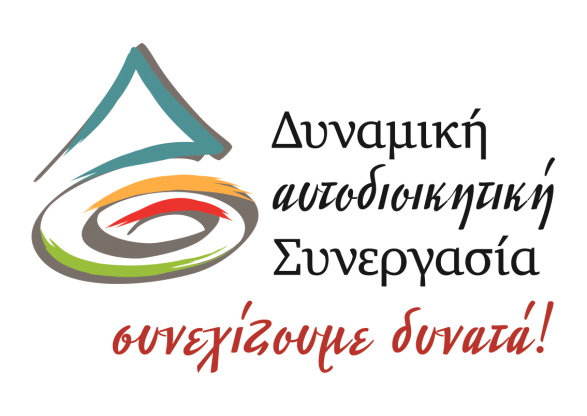 Απάντηση στον Δήμαρχο ΛεβαδέωνΚύριε Δήμαρχε,με το Δελτίο Τύπου που εκδώσατε ως απάντηση στην παράταξή μας, με αφορμή το πρόβλημα του θολού νερού στην πόλη μας, ξεπεράσατε τα "εσκαμμένα" αλλά και την "εκεχειρία" της Μεγάλης Εβδομάδας..Επειδή όμως είστε συνηθισμένος να μιλάτε, μετά από τόσους μήνες που διοικείτε τον Δήμο μας, με συγγνώμες και, δηλωμένη πολλάκις δημόσια, άγνοια, αισθανόμαστε την ευθύνη ως προηγούμενη Δημοτική Αρχή, να απαντήσουμε προς ενημέρωση των Δημοτών μας, ελπίζοντας ότι θα μάθετε επιτέλους κι εσείς την πραγματική κατάσταση του Δήμου και της Δημοτικής μας Επιχείρησης - ΔΕΥΑΛ.Δηλώνατε προεκλογικά ότι όλο το έργο της δικής μας διοίκησης ήταν ένα παραμύθι. Αναιρέσατε μετά, στο Δημοτικό συμβούλιο, ψευδόμενος δημόσια. Πέραν όμως από τις δικές σας παλινωδίες, σημασία έχει ότι στη διάρκεια όλης της θητείας σας, θα υλοποιείτε το δικό μας έργο, όπως συμβαίνει σήμερα σε όλη την έκταση του Δήμου ΛεΒαδέων,  από τη Λιβαδειά (νέο Δημαρχείο, Γήπεδο στο Ζαγαρά ,Πινακοθήκη Λαζαρή στην Κρύα, Δημοτικό Στάδιο, Δημοτική Οδοποιία, οδός Αχιλλέως, Νέο Προπονητήριο στη συμβολή της Έρκυνας με τον Μακρυσσαίο, αναπλάσεις  στην Λιβαδειά με τα Ανοικτά Κέντρα Εμπορίου, το Δημοτικό σχολείο Ειδικής Αγωγής, οι Ο.Χ.Ε. Έρκυνας, η ενεργειακή  αναβάθμιση του ΕΠΑΛ. κ.α.), μέχρι τα χωριά μας, ο δρόμος Κυριακίου προς τον Κορινθιακό, έργο οδοποιίας στον Προφήτη Ηλία ( που περίμενε 20 χρόνια μετά τον αναδασμό), αναπλάσεις στο Ανθοχώρι, στην Αγία Άννα και πολλά, πολλά άλλα...Επίσης,  14.175.099,38 εκατομμύρια ευρώ έργα της ΔΕΥΑΛ που τα παραθέτουμε αναλυτικά στη συνέχεια (συνημμένο 1).Έργα που με σκληρή δουλειά και πολλή αγάπη για τον τόπο και τους δημότες μας, σχεδιάσαμε, εξασφαλίσαμε χρηματοδοτήσεις, προχωρήσαμε σε δημοπρατήσεις και τώρα υλοποιούνται.Έργα που συνολικά ξεπερνούν τα 60 εκατ. ευρώ και μακάρι για το καλό του τόπου μας να πολλαπλασιάσετε ως δημοτική αρχή και θα είμαστε εδώ να βοηθήσουμε και να τα αναγνωρίσουμε, όπως αναγνωρίζουμε και τις ταϊστρες για τα αδέσποτα που με ιδιαίτερη σπουδή επικοινωνείτε.Κύριε Δήμαρχε πράγματι σας συγχαίρουμε για την επικοινωνιακή σας πολιτική, άλλωστε έχετε πρωτοκλασάτο "δάσκαλο" επικοινωνίας, και θα θυμηθούμε τις τρισδιάστατες διαβάσεις στην πόλη μας, τον επικοινωνιακό ντόρο που κάνατε και που, μετά από μία εβδομάδα ψάχναμε να τις βρούμε...Εκεί πράγματι διαφέρουμε. Δεν επικοινωνήσαμε το έργο μας με τους δημότες, δεν κάναμε πρωτοσέλιδα τα μικρά, αλλά ούτε τα μεγάλα έργα μας.Κύριε Δήμαρχε με περισσή αλαζονεία και δυστυχώς δεν είναι η πρώτη φορά, δηλώνετε ότι κριθήκαμε από τους δημότες. Πράγματι... Αλλά αυτό δεν σημαίνει ότι εσείς λέτε την αλήθεια τώρα αλλά και σε κάθε άλλη περίπτωση.Κύριε Δήμαρχε, θέλετε να είσαστε πιστός στους πολιτικούς φίλους που σας βοήθησαν να κερδίσετε τις εκλογές. Αυτό το καταλαβαίνουμε και εκτιμούμε τις αρετές της πίστης και της φιλίας. Μην προσπαθείτε, όμως, να τους εξευμενίσετε αδικώντας το έργο της δημοτικής μας Επιχείρησης ΔΕΥΑΛ και προκαλώντας όλους εμάς που γνωρίζουμε. Για το έργο της, αυτή την 5ετία, θα μπορούσαμε να γράψουμε βιβλίο. Ας αρχίσουμε όμως από την οικονομική κατάστασή της, που κι αυτήν αγνοείτε, ελπίζουμε πραγματικά κι όχι εσκεμένα.Παραλάβαμε την 1-10-2014 : 623.223,46 ευρώ. Το 2018 το ταμείο της ΔΕΥΑΛ ανερχόταν στις  800.000 ευρώ και παραδώσαμε στις 1-10-2019 534.923,29 ευρώ, επιπλέον,  καταβάλλαμε στους εργαζόμενους αναδρομικές οφειλές ύψους 398.081,58 ευρώ... Αφήσαμε, λέτε, μικρότερο ταμείο;;;!!! (συνημμένο 2)Οι οικονομικές απαιτήσεις των εργαζομένων που είχαν προσφύγει στη Δικαιοσύνη, για οφειλόμενα  αναδρομικά από το 2011, το 2012, το 2013 κλπ (εμείς πάντως... δεν ήμασταν Δημοτική Αρχή τότε), τελεσιδίκησαν  επί των ημερών μας και πληρώσαμε, ως οφείλαμε, με επιπλέον όμως δυστυχώς, υπέρογκους τόκους υπερημερίας 160.000 ευρώ περίπου!!!!Οι απαιτήσεις των εργαζομένων συνεχίστηκαν και για τα επόμενα χρόνια, όμως έγιναν διακανονισμοί πληρωμής οφειλομένων αναδρομικών, μεταξύ Επιχείρησης και εργαζομένων και ευτυχώς δεν πληρώσαμε άλλα τόσα σε τόκους...Κατά την διάρκεια της θητείας μας δεν προσθέσαμε ούτε ένα ευρώ από δάνεια στη ΔΕΥΑΛ, αλλά ούτε στα οικονομικά του Δήμου. Αναμορφώσαμε μάλιστα τα παλιά δάνεια προηγούμενων δημοτικών αρχών με όφελος 100.000 ευρώ τον χρόνο.Το 2013 η ΔΕΥΑΛ αναλαμβάνει, μετά την συνένωση των όμορων Καποδιστριακών Δήμων με τον Δήμο Λεβαδέων, την συνολική  διαχείριση της Ύδρευσης και Αποχέτευσης στα νέα διοικητικά όρια. Εσείς βρήκατε μία νοικοκυρεμένη κατάσταση, εμείς βρήκαμε τον Σεπτέμβριο του 2014, εκατοντάδες ακαταχώρητους υδρομετρητές,  στους καταλόγους της ΔΕΥΑΛ, τον Βιολογικό της Δαύλειας στα δικαστήρια, τις υδροφόρες να εφοδιάζουν με νερό τα καλοκαίρια το Ζερίκι, την Παλιομηλιά, την Αγία Άννα, τα χρέη της ύδρευσης του Κυριακίου (200.000 ευρώ)Να θυμηθούμε επίσης τα χρέη προς τους δημότες προμηθευτές, ιδιοκτήτες μηχανημάτων έργου,  ιδιοκτήτες αποθηκών που χρησιμοποιούσε ο Δήμος κι άλλες  όχι που συνεχίζαμε όμως να πληρώναμε δεκάδες χιλιάδες ευρώ σε ενοίκια αφού είχαν προσφύγει να δικαιωθούν δικαστικά. Ενημερωθείτε από τις υπηρεσίες για τις εκατοντάδες χιλιάδες ευρώ που ευτυχώς πληρώσαμε με χρηματοδότηση από το Υπ. Εσωτερικών (πρόγραμμα ΑΚΣΙΑ) και δεν επιβαρύναμε τα οικονομικά του Δήμου... και άλλα πολλά.Αλήθεια εσείς βρήκατε ανεξόφλητες υποχρεώσεις και χρέη στους δημότες από την δική μας θητεία; ΄Όχι δεν βρήκατε. Παραλάβατε ένα Δήμο νοικυρεμένο που ανέτρεψε την εικόνα του Δήμου - μπαχτατζή, που πλήρωνε τους δημότες του σε 2-3 μήνες το πολύ, με τάξη στα οικονομικά του. Έτσι καταφέραμε, να κάνουμε μειώσεις στα δημοτικά τέλη, να λειτουργούμε  Δημοτική κατασκήνωση και να ασκούμε κοινωνική πολιτική με όλες τις κοινωνικές δομές από το ΕΣΠΑ για τους ευάλωτους δημότες μας (ο μόνος Δήμος στην Περιφέρεια Στερεάς} και που τις παραλάβατε έτοιμες. Τι να πρωτοθυμηθούμε; Τα χρέη των Αναπτυξιακών Κυριακίου, Χαιρώνειας, Δαύλειας;  Την οικονομική επιβάρυνση του Δήμου λόγω καθυστέρησης πληρωμής οφειλομένου ΦΠΑ αλλά και Ασφαλιστικών εισφορών, που δεν παραγράφονται και πληρώναμε με επιβαρύνσεις λόγω καθυστερήσεων της προηγούμενης από εμάς  Διοίκησης που εσείς επαινείτε;Κύριε ΔήμαρχεΟ θεσμικός μας ρόλος είναι να ελέγχουμε την Διοίκηση, εσάς δηλαδή για αυτά που κάνετε ή που δεν κάνετε. Δεν θα καταργήσουμε την δημοκρατική λειτουργία της Αυτοδιοίκησης για να μείνετε εσείς στο απυρόβλητο.  Η  παράταξή μας ¨Δυναμική αυτοδιοικητική συνεργασία έχει αποφασίσει να συμμετέχει κάνοντας προγραμματική και όχι στείρα αντιπολίτευση στην δική σας Δημοτική Αρχή. Το έχουμε ήδη αποδείξει με την συμβολή μας στα όργανα διοίκησης του Δήμου.Οι επικοινωνιακές τακτικές και ταχυδακτυλουργίες είναι δικαίωμά σας αφού έτσι καταλαβαίνετε την άσκηση πολιτικής. Όμως εμείς δεν θα ανεχτούμε αλαζονεία από μέρους σας, ούτε παραποίηση του έργου μας. Γνωρίστε το πρώτα, ενημερωθείτε και μετά θα ακούσουμε την κριτική σας, με πραγματικά στοιχεία και όχι με λάσπη στον ανεμιστήρα...Όσον αφορά στη συζήτηση για το θολό νερό, καυτηριάσαμε το ύφος σας, ως ανώτατου κριτή και την δήλωσή σας ότι απαντάτε γιατί σας άρεσε ο τρόπος που ετίθετο το ζήτημα... Δηλαδή αν δεν σας άρεσε δεν θα ήσασταν υποχρεωμένος να απαντήσετε;  Επί του πρακτέου προτείναμε την μείωση του τιμολογίου της ΔΕΥΑΛ, έστω συμβολικά, αφού αναγνωρίζετε το πρόβλημα και την διάρκειά του. Επίσης συμφωνούμε να βρεθεί η τεχνική λύση στο πρόβλημα αφού κι εσείς αναγνωρίζετε ότι λόγω της κλιματικής αλλαγής, το πρόβλημα θα επιδεινώνεται. Έχετε κι εσείς έργο να κάνετε...Ευχόμαστε να περάσουν γρήγορα οι περιορισμοί  της πανδημίας, να μείνουμε υγιείς και όρθιοι, να συναντηθούμε ξανά και να συζητήσουμε για όλα αυτά δημόσια, με στόχο το καλό του Δήμου μας.Ευχόμαστε επίσης σε εσάς αλλά και σε όλους τους δημότες μας Καλή Ανάσταση!